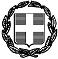 ΤΙΜΟΛΟΓΙΟ ΠΡΟΣΦΟΡΑΣ                                                                    Σύνολο……………………………….                                                                        ΦΠΑ 24%..................................                                                                                 Γενικό Σύνολο………………………………..ΕΛΛΗΝΙΚΗ ΔΗΜΟΚΡΑΤΙΑΔΗΜΟΣ ΗΡΑΚΛΕΙΟΥ «Προμήθεια μέσων Ατομικής προστασίας 2019.»Α/ΑΕΙΔΟΣΜΟΝΑΔΑ ΜΕΤΡΗΣΗΣΠΟΣΟΤΗΤΑΣΥΝΟΛΙΚΗΤΙΜΗ1Γάντια από νιτρίλιο.ΖΕΥΓΗ14912Γάντια από νιτρίλιο και ύφασμα  (αντοχής 3142)ΖΕΥΓΗ10073Γάντια από νιτρίλιο και ύφασμα  (αντοχής 3122)ΖΕΥΓΗ19994Γάντια ελαστικά μίας χρήσης.Συσκευασία 100 τεμ.24195Γάντια δερματοπάνιναΖΕΥΓΗ16586Γάντια από PVC.ΖΕΥΓΗ5717Γάντια για χρήση αλυσοπρίονουΖΕΥΓΗ708Γάντια μονωτικά (ηλεκτρολόγου).ΖΕΥΓΗ49Γάντια συγκολλητώνΖΕΥΓΗ1310ΚΡΑΝΗ (προστασίας από πτώση).τεμάχια17811ΗΜΙΚΡΑΝΟ ΜΕ ΔΙΑΦΑΝΗ ΠΡΟΣΩΠΙΔΑ.τεμάχια3012ΚΡΑΝΗ (για προστασία ηλεκτρολόγων εγκαταστάσεων  Δημοτικού φωτισμού.)τεμάχια413ΚΡΑΝΗ ΓΙΑ ΜΗΧΑΝΑΚΙτεμάχια714ΑΣΠΙΔΙΟ ΜΕ ΠΛΕΓΜΑ(ΠΡΟΣΤΑΣΙΑΣ ΓΙΑ ΚΛΑΔΕΜΑΤΑ ΜΕ ΧΡΗΣΗ         ΒΕΝΖΙΝΟΠΡΙΟΝΟΥ).τεμάχια2215Ασπίδιο προστασίας από υγράτεμάχια516Γυαλιά προστασίας από την ηλιακή ακτινοβολία.τεμάχια45417Γυαλιά κλειστού τύπουτεμάχια20918Γυαλιά ανοικτού τύπου.τεμάχια41619Γυαλιά κλειστού τύπου οξυγονοκόλλησης googles.τεμάχια2220Γυαλιά κλειστού τύπου οξυγονοκόλλησης μάσκα googles.τεμάχια1021Μάσκα Φίλτρο Ρ1Συσκευασία των 30 τεμ.44322Μάσκα  ημίσεως προσωπικού με φίλτρα Α1Ρ3.τεμάχια6523Μάσκα ηλεκτροσυγκόλλησης.τεμάχια424Μάσκα ολόκληρου προσώπου με φίλτρα ΑΒΕΚ2 Ρ3.τεμάχια2025Φίλτρα (ανταλλακτικά) για μάσκα ημίσεος προσώπου με φίλτρα, FFP3 Α1:2009 σύμφωνη με το πρότυπο ΕΝ 149:2001τεμάχια1526Αναπνευστικές Συσκευέςτεμάχια127ΦΙΛΤΡΟ Α2Β2Ε2Κ2Ρ3 R.τεμάχια3028ΦΙΛΤΡΑ ΠΡΟΣΩΠΟΥ   ΑΒΚΕ2 Ρ3τεμάχια5029Μπαλακλάβα.τεμάχια10030Ανακλαστικά γιλέκα (με διακριτικά του Δήμου Ηρακλείου 100% πλενόμενο).τεμάχια118531Αδιάβροχες ποδιές.τεμάχια31032ΠΟΔΙΕΣ ΣΥΓΚΟΛΛΗΤΩΝτεμάχια2133ΠΟΔΙΑ ΣΑΜΑΡΑΚΙτεμάχια1534Στολές προστασίας από Χημικά (Ολόσωμες μίας χρήσης).τεμάχια26035Ολόσωμη φόρμα προστασίας TYVEK – προστασίας έναντι χημικών, βιολογικών και πυρηνικών κινδύνωντεμάχια8536Άρβυλα ΑΣΦΑΛΕΙΑΣΖΕΥΓΗ42037ΓαλότσεςΖΕΥΓΗ33038Νιτσεράδεςτεμάχια55539ΠΑΠΟΥΤΣΙΑ ΑΣΦΑΛΕΙΑΣ ΗΛΕΚΤΡΟΛΟΓΙΚΑΖεύγη440ΩτοασπίδεςΖεύγη1541Καπέλα τύπου μπέιζμπολτεμάχια30042ΕπιγονατίδεςΖΕΥΓΗ14043Επιγονατίδες για μηχανάκιΖΕΥΓΗ744T-shirtτεμάχια41545Παντελόνια Εργασίαςτεμάχια44546Μπουφάν Αδιάβροχοτεμάχια45047ΦΟΡΜΑ ΕΡΓΑΣΙΑΣ (ΟΛΟΣΩΜΗ)τεμάχια12148Ολόσωμες εξάρτησεις, ανακόπτες, αποσβεστήρεςτεμάχια449Ζώνες Ασφαλείαςτεμάχια450ΠΡΟΣΑΡΤΗΜΑΤΑ ΑΣΦΑΛΕΙΑΣ ΣΥΣΚΕΥΩΝ και ΦΙΑΛΩΝ ΟΞΥΓΟΝΟΚΟΛΛΗΣΗΣ/ΚΟΠΗΣ ΜΕΤΑΛΛΩΝτεμάχια651ΜΟΝΩΤΙΚΑ ΕΡΓΑΛΕΙΑσετ των 5152ΑΝΑΚΛΑΣΤΙΚΟΙ ΚΩΝΟΙ ΣΗΜΑΝΣΗΣτεμάχια6553Ταινία σήμανσης κόκκινη άσπρη διαστάσεων 5cm 100 m, για προειδοποίηση κινδύνουτεμάχια29